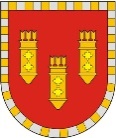 ЧУВАШСКАЯ РЕСПУБЛИКАСОБРАНИЕ ДЕПУТАТОВ АЛАТЫРСКОГО МУНИЦИПАЛЬНОГО ОКРУГА ПЕРВОГО СОЗЫВАЧӐВАШ РЕСПУБЛИКИ УЛАТӐР МУНИЦИПАЛИТЕТ ОКРУГӖН ПӖРРЕМӖШ СОЗЫВ ДЕПУТАЧӖСЕН ПУХӐВӖРЕШЕНИЕ «20» ноября 2023 года		       г. Алатырь		                               № 24/12О внесении изменений в Положение о муниципальном контроле в области охраны и использования особо охраняемых природных территорий местного значения в границах Алатырского муниципального округа Чувашской Республики, утвержденное решением Собрания депутатов Алатырского муниципального округа Чувашской Республики от 10 ноября 2022 № 4/5В соответствии с Федеральным законом от 6 октября 2003 г. № 131-ФЗ «Об общих принципах организации местного самоуправления в Российской Федерации», Федеральным законом от 31 июля 2020 г. № 248-ФЗ «О государственном контроле (надзоре) и муниципальном контроле в Российской Федерации», Собрание депутатов Алатырского муниципального округаРЕШИЛО:Внести в Положение о муниципальном контроле в области охраны и использования особо охраняемых природных территорий местного значения в границах Алатырского муниципального округа Чувашской Республики, утвержденное решением Собрания депутатов Алатырского муниципального округа Чувашской Республики от 10 ноября 2022 № 4/5, следующие изменения:1.1. пункт 2 раздела II Положения изложить в следующей редакции:«2. Индикаторами риска нарушения обязательных требований при осуществлении муниципального контроля являются:- получение информации, содержащейся в обращениях (заявлениях) граждан и организаций, информации от органов государственной власти, органов местного самоуправления, из средств массовой информации, указывающей на нарушение обязательных требований касающихся:- режима особо охраняемой природной территории;- особого правового режима использования земельных участков, водных объектов, природных ресурсов и иных объектов недвижимости, расположенных в границах особо охраняемых природных территорий;- режима охранных зон особо охраняемых природных территорий;- исполнение решений, принимаемых по результатам контрольных мероприятий;- выявление при проведении контрольных мероприятий без взаимодействия с контролируемым лицом признаков, свидетельствующих о нарушении установленного режима или иных правил охраны и использования окружающей среды и природных ресурсов на особо охраняемых природных территориях либо в их охранных зонах;- несоответствие использования особо охраняемой природной территории местного значения разрешенным видам использования земельного участка, в границах которого расположена данная особо охраняемая природная территория местного значения;- несоответствие в деятельности, осуществляемой в границах особо охраняемой природной территории местного значения, видам деятельности, разрешенным в границах особо охраняемой природной территории местного значения, режимом ее особой охраны;- поступление информации о выявлении самовольной постройки на земельном участке, занятом особо охраняемой природной территорией местного значения.»;1.2. в разделе III Положения:- подпункт 2 пункта 5, пункт 7 признать утратившими силу;- пункте 10 дополнить абзацем первым следующего содержания:«10. Профилактический визит осуществляется в порядке, установленной статьей 52 Федерального закона.»;- абзацы первый-четвертый считать абзацами вторым-пятым соответственно;1.3. в разделе VII Положения:- пункты 2-4 изложить в следующей редакции:«2. Ключевыми показателями эффективности и результативности осуществления муниципального контроля являются:1) доля устраненных нарушений обязательных требований из числа выявленных - 50 процентов;2) доля обоснованных жалоб на действия (бездействие) контрольного органа и (или) его должностных лиц при проведении контрольных мероприятий в течение года - 0 процентов.3. Индикативными показателями осуществления муниципального контроля являются: 1) количество проведенных контрольным органом внеплановых контрольных мероприятий; 2) количество обязательных профилактических визитов, проведенных за отчетный период;3) количество предостережений о недопустимости нарушения обязательных требований, объявленных за отчетный период;4) количество направленных в органы прокуратуры заявлений о согласовании проведения контрольных мероприятий, за отчетный период;5) количество направленных в органы прокуратуры заявлений о согласовании проведения контрольных мероприятий, по которым органами прокуратуры отказано в согласовании, за отчетный период;6) количество контрольных мероприятий, по результатам которых выявлены нарушения обязательных требований, за отчетный период.4. Контрольный орган ежегодно осуществляет подготовку доклада о муниципальном контроле с указанием сведений о достижении ключевых показателей и сведений об индикативных показателях муниципального контроля.».Настоящее решение вступает в силу после его официального опубликования.Председатель Собрания депутатов Алатырского муниципального округа                                                                 С.В. ПавлёнковГлава Алатырскогомуниципального округа                                                                                         Н.И. Шпилевая